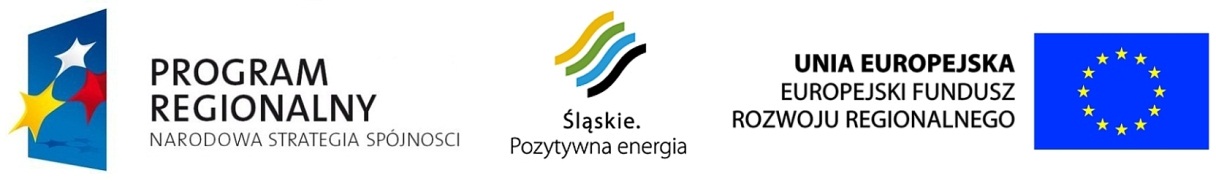                                                                                                              Starcza, dnia 17.04.2012r.Informacja o wyborze Inspektora Nadzoru dla inwestycji pt.: ,,Termomodernizacja  budynku Szkoły Podstawowej w Starczy’’.	Na prowadzenie funkcji Inspektora nadzoru nad robotami budowlanymi  pt.: ,,Termomodernizacja  budynku Szkoły Podstawowej w Starczy’’                   w wyniku rozpoznania cenowego wybrano firmę:  Biuro Usługowo – Handlowe ,,WOD – BUD’’ S.C., ul. Parkowa 4a, 42-100 Kłobuck. Cena zaoferowana przez Wykonawcę: 13 935,90zł.                                                                               Wiesław Szymczyk